Конспект НОД по теме «НАСЕКОМЫЕ» в старшей логопедической группеЗадачи:- активизировать словарь детей по теме «Насекомые»;- совершенствовать грамматический строй речи (употребление существительных в винительном падеже, употребление числительных с существительными);- совершенствовать слоговой анализ слов;- развивать связную речь;- развивать мелкую моторику;- развивать зрительное восприятие;- учить правильно употреблять предлоги в речи.Оборудование и материалы: интерактивная доска или компьютер, презентация, магнитная доска или мольберт, тетради, карандаши, три изображения цветочных бутонов разных цветов, картинки с изображением насекомых.Предварительная работа. Рассматривание картинок с изображением насекомых, составление простых предложений с опорой на картинку.Интеграция ОО: речевое, физическое, социально-коммуникативное, художественно-эстетическое, познавательное развитие.Ход НОД1. Организационный момент.Логопед. Ребята, какое сейчас время года?Дети. Весна.Логопед. А какой месяц?Дети. Май.Логопед. Верно, май – это последний месяц весны. Можно сказать, что сейчас поздняя весна.2. Рассматривание картины и беседа по ней.1 слайдЛогопед. Посмотрите на эту цветочную поляну. Как вы думаете, кто здесь спрятался, кого вы видите?Дети по очереди перечисляют. Например, я вижу бабочку.Логопед. А как одним словом назвать этих существ?Дети. Насекомые.Логопед. Правильно. Сегодня мы поговорим о насекомых. Каких еще насекомых вы знаете?Дети перечисляют.Логопед. Сегодня я расскажу вам о некоторых насекомых подробнее.2 слайдЛогопед. Бабочки – это удивительно красивые насекомые. Крылья бабочек покрыты чешуйками и создают определенный окрас. Чтобы превратиться в такое красивое насекомое, бабочка проходит несколько стадий развития.3 слайдСначала из яйца появляется гусеница. Затем гусеница превращается в куколку, то есть обворачивается в кокон. И потом из этого кокона появляется бабочка.4 слайдБожьи коровки – насекомые, которые уничтожают вредителей. Количество пятен говорит о возрасте этого насекомого. Чем меньше пятен, тем старше возраст. Эти пятна маскируют их от хищников. Эти насекомые умеют выделять ядовитую жидкость в том случае, если им угрожает опасность. Они бывают разных размеров.5 слайдПоявление на свет, проходит так же в несколько этапов. Сначала из яиц вылупливаются личинки, которые затем развиваются в куколку, а потом и в божью коровку.6 слайдПчела – это медоносное насекомое. Имеет полосатый окрас. И самое главное, у нее есть жало, через которое она выпускает свой яд. Ужалив, пчела оставляет жало, на конце которого маленький пузырь с ядом. Этот яд постепенно стекает в ранку. Питаются пчелы пыльцой.7 слайдСвой дом пчелы строят из воска, который производят сами. Дом их называется улей. Он состоит из сот. Пчелы живут большими семьями. Они дикими и домашними. Они производят самое полезное лакомство – мед.8 слайдСтрекоза – это хищное насекомое, которое летает быстрее всех. У нее очень хорошее зрение и она постоянно охотится.9 слайдРазвитие стрекозы происходит очень долго. Сначала из яйца появляется личинка, которая развивается несколько лет. Затем личинка обворачивается в "куколку".Логопед поясняет что такое "куколка" и показывает, как она выглядит.Логопед. и потом уже появляется взрослая особь.3. Пальчиковая гимнастика «Насекомые».Прилетела к нам вчера                      (загибать пальцы по одному)Полосатая пчела.А за ню шмель-шмелёкИ весёлый мотылёк,Два жука и стрекоза,Как фонарики глаза               (сделать кольца из пальцев, поднести к глазам)Пожужжали, полетали,          (машут ладошками)От усталости упали.              (уронить ладони на стол)4. Дидактическая игра «Посчитай».Логопед. Поиграем в знакомую вам игру "Посчитай". смотрите на картинки и очереди считайте насекомых. Например, две пчелы, три стрекозы, пять бабочек и т.д.Идет переключение слайдов: слайды 10,11, 12, 13.Дети. Две бабочки, три муравья, пять ос, четыре стрекозы.5. Дидактическая игра «Разноцветные цветы».На доске закреплены три цветка: желтый, голубой и оранжевый. Логопед раздает детям картинки с изображением насекомых.Логопед. Посмотрите на свои картинки. Вам нужно посадить насекомое на соответствующий цветок. На желтый цветок нужно посадить насекомых, в названии которых один слог. На голубой цветок, в названии которых два слога. А на оранжевый цветок посадите тех насекомых, в названии которых три слога.Дети подходят по очереди к доске и с помощью магнитов прикрепляют насекомых к цветам.6. Упражнение «Составь предложение».Логопед. Сейчас вы попробуете составить предложения по картинкам. Старайтесь, чтобы в них было больше слов, отвечающих на вопрос какой, какая? И обязательно добавляйте в ваши предложения маленькие слова: на или к.  Например, полосатая пчела сидит на красивом цветке. Или полосатая пчела подлетает к красивому цветку.Идет переключение слайдов: слайды 14, 15, 16, 17.Дети. Разноцветная бабочка сидит на желтом цветке.           Полосатая пчела подлетает к фиолетовому цветку.           Синяя стрекоза села на желтую кувшинку.           Красная божья коровка присела на розовый цветок.7. Упражнение «Что спрятал художник?»Логопед. Откройте тетради. Посмотрите, что спрятал художник в этом рисунке? 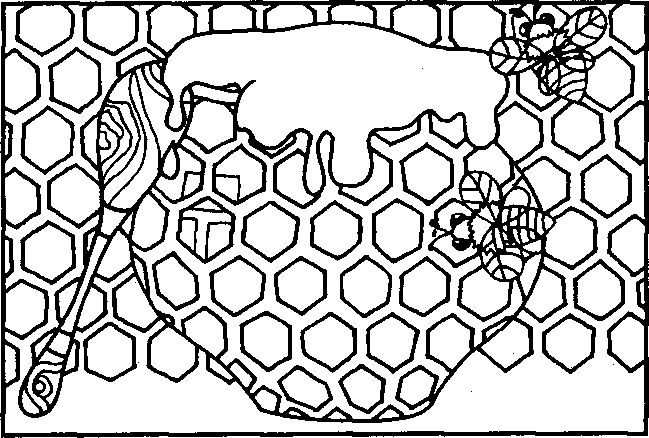 Дети. соты, горшок с мёдом и двух пчёл. Логопед. правильно. Обведите пчёл по контуру. а потом правильно их раскрасьте.Дети выполняют задание.8. Итог.Логопед. О ком мы сегодня говорили? Что нового узнали? Что больше всего понравилось?Ответы детей.